Premier problème 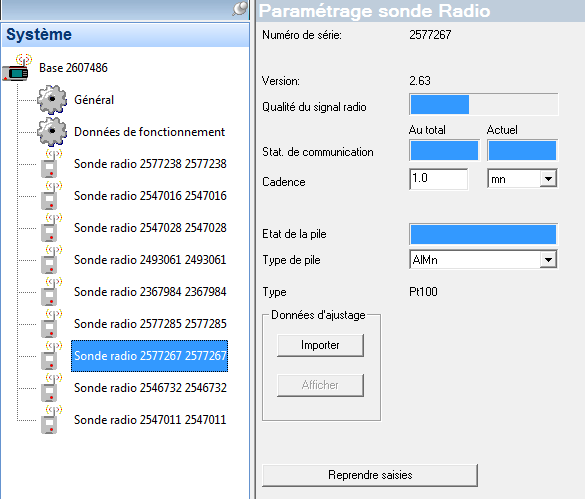 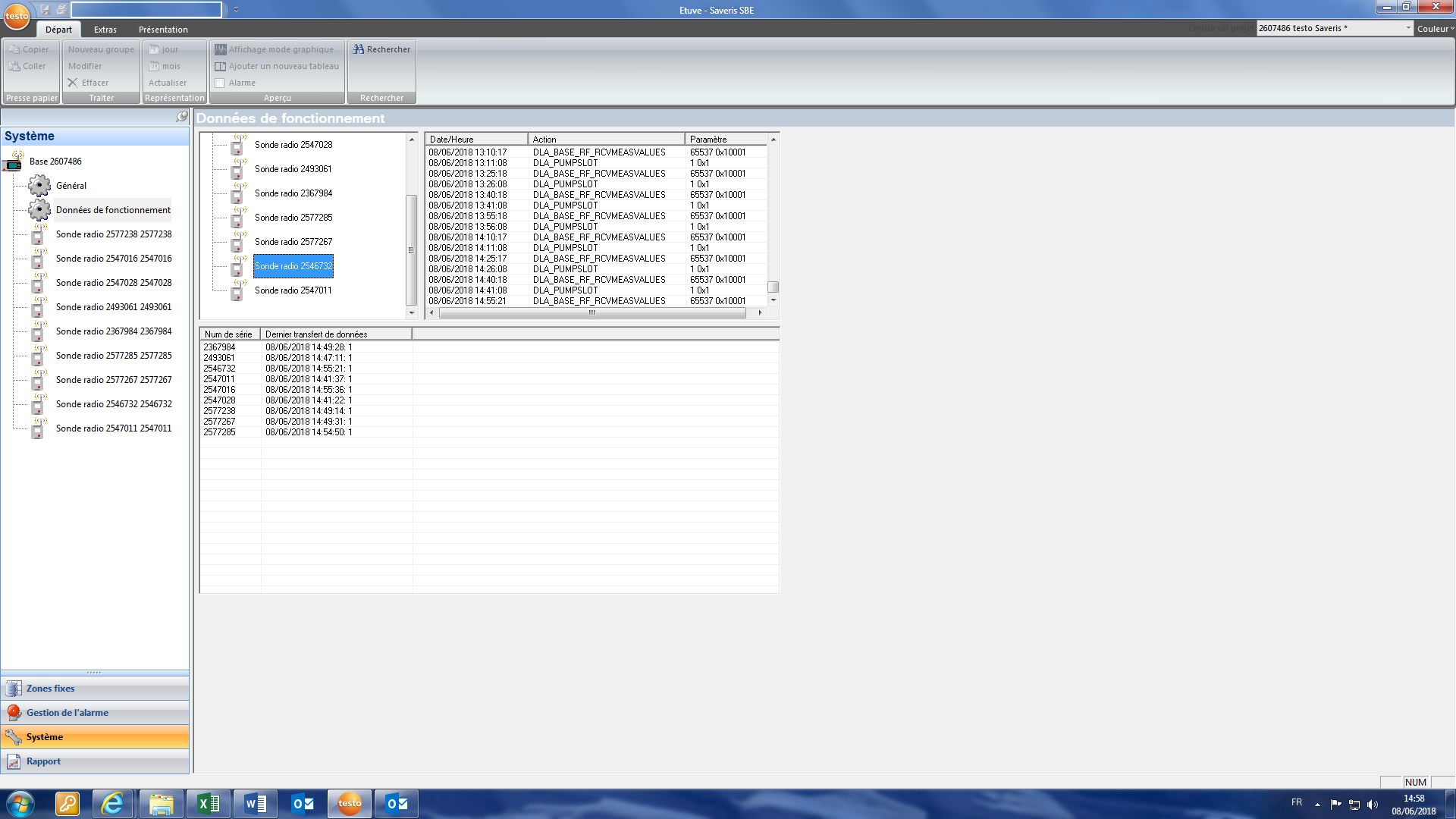 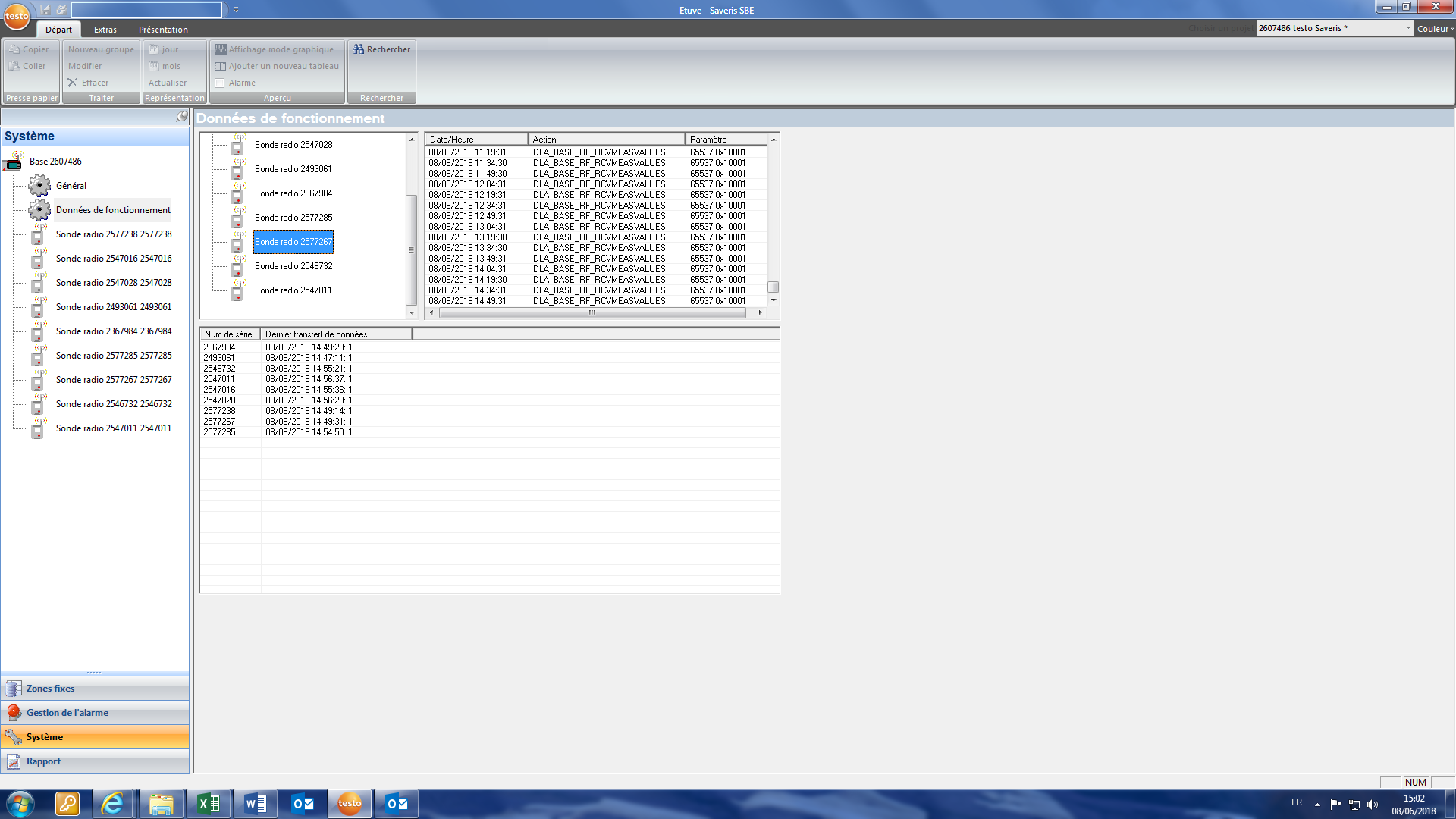 Second problème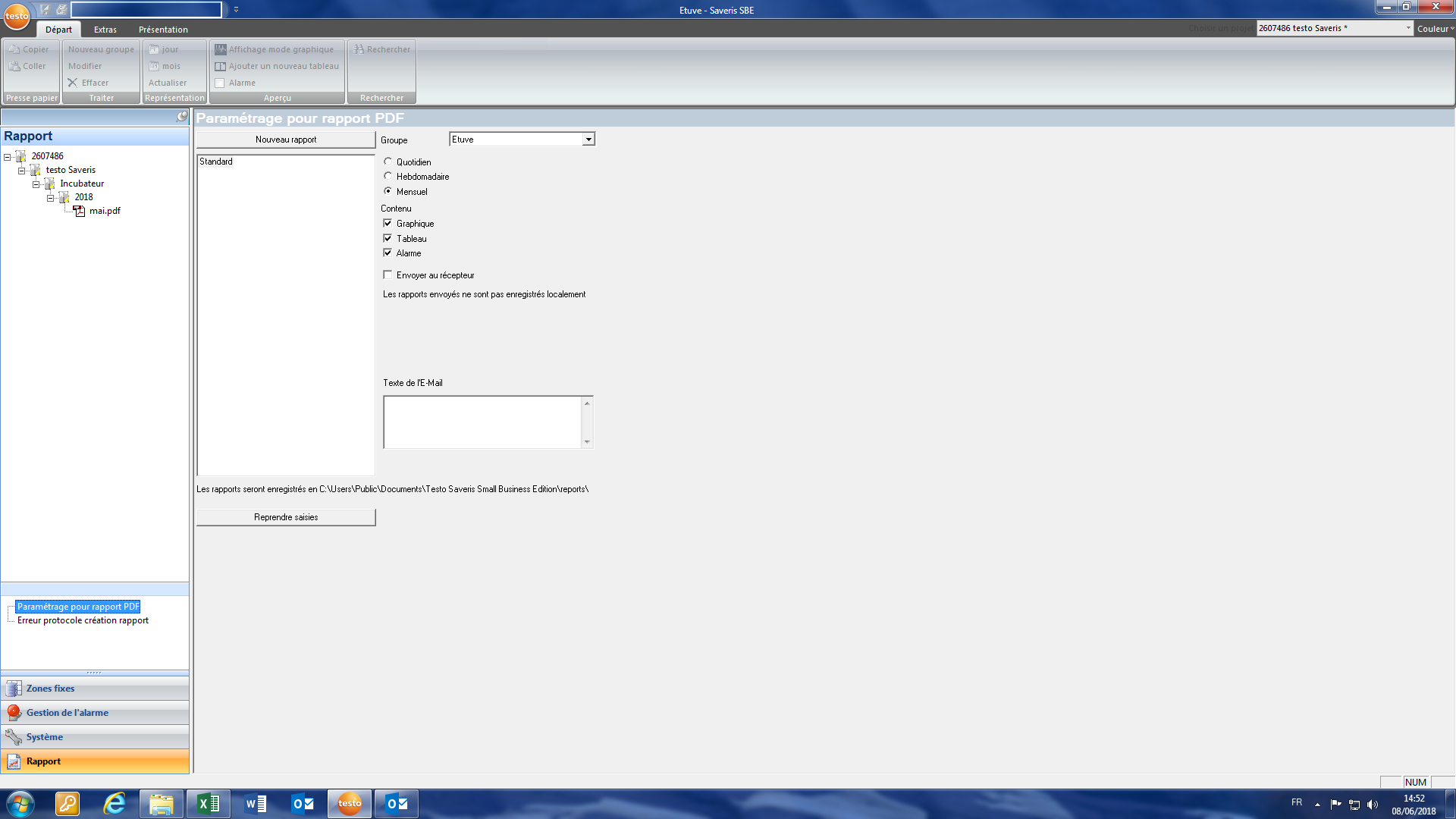 